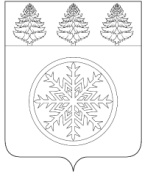 РОССИЙСКАЯ ФЕДЕРАЦИЯИРКУТСКАЯ ОБЛАСТЬАдминистрацияЗиминского городского муниципального образованияП О С Т А Н О В Л Е Н И Еот               15.07.2021                   Зима                                       № 572Об утверждении административного регламента предоставлениямуниципальной услуги «Принятие граждан на учет в качестве нуждающихся в жилых помещениях специализированного жилищного фонда  на территории Зиминского городского муниципального образования»В целях реализации Федерального закона от 27.07.2010 № 210-ФЗ «Об организации предоставления государственных и муниципальных услуг», эффективного управления собственностью Зиминского городского муниципального образования, руководствуясь Федеральным законом от 06.10.2003 № 131-ФЗ «Об общих принципах организации местного самоуправления в Российской Федерации», постановлением администрации Зиминского городского муниципального образования от 01.08.2018 № 1042 «О разработке и утверждении административных регламентов осуществления муниципального контроля (надзора) и административных услуг Зиминского городского муниципального образования», статьей 28 Устава Зиминского городского муниципального образования, администрация Зиминского городского муниципального образованияП О С Т А Н О В Л Я Е Т:Утвердить административный регламент предоставления муниципальной услуги «Принятие граждан на учет в качестве нуждающихся в жилых помещениях специализированного жилищного фонда на территории Зиминского городского муниципального образования» (прилагается).Комитету имущественных отношений, архитектуры и градостроительства администрации Зиминского городского муниципального образования (С.В. Беляевский) разместить административный регламент, указанный в пункте 1 настоящего постановления на официальном сайте администрации Зиминского городского муниципального образования в информационно-телекоммуникационной сети «Интернет».Контроль исполнения настоящего постановления возложить на первого заместителя мэра городского округа.Мэр Зиминского городскогомуниципального образования						             А.Н. КоноваловПредседатель комитета имущественных отношений, архитектуры и градостроительства                                                                                                С.В. Беляевский«___»___________2021           Заместитель председателя Комитета имущественных отношений, архитектуры и градостроительства  – начальник отдела муниципальной собственности и земельных отношений                                                                                   Н.А. Шишлянникова«___»___________2021 Начальник отдела правового обеспеченияКомитета имущественных отношений, архитектуры и градостроительства администрации                                                                                                         О.В. Богданова «____»____________2021Управляющий делами администрации                                                                 С.В. Потемкина«___»___________2021Исп.  Шибанова Ольга Борисовна 8 (39554) 3-14-66